    ҠАРАР                                                                       ПОСТАНОВЛЕНИЕ«19» март  2021 йыл                          №10                                  «19» марта 2021  годаОб утверждении графика личного приема гражданВ соответствии со статьей 32 Федерального закона от 06 октября 2003 года № 131-ФЗ «Об общих принципах организации местного самоуправления в Российской Федерации» и статьи 13 Федерального закона от 02 мая 2006 года № 59-ФЗ «О порядке рассмотрения обращений граждан Российской Федерации» ПОСТАНОВЛЯЮ:1. Утвердить График приема граждан по личным вопросам в сельском поселении Нижнебиккузинский сельсовет муниципального района Кугарчинский район Республики Башкортостан:- еженедельно по средам с 9.00 часов до 13.00 часов;- место проведения – Администрация сельского поселения Нижнебиккузинский  сельсовет муниципального района Кугарчинский район Республики Башкортостан, находящийся по адресу: РБ,Кгарчинский район,д.Нижнебиккузино,ул.Победы,д.36.2. Управляющему делами Администрации сельского поселения вести учет поступивших в ходе приема граждан обращений, информировать население о рассмотрении указанных обращений, с учетом ограничений, установленных Федеральным законом от 27 июля 2006 года № 152-ФЗ «О персональных данных», на официальном сайте сельского поселения и на информационном стенде в здании Администрации сельского поселения.3. Обнародовать настоящее Постановление на информационном стенде в здании Администрации сельского поселения и на официальном сайте сельского поселения.4. Контроль за исполнением данного постановления оставляю за собой.Глава сельского поселения                                 Я.Ф.Айдарбиков       БАШКОРТОСТАН  РЕСПУБЛИКАҺЫКүгәрсен районы муниципаль районынын Түбәнге Биккужа ауыл Советы ауыл биләмәһе хакимиәте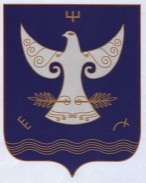 РЕСПУБЛИКА  БАШКОРТОСТАНАдминистрация сельского поселения Нижнебиккузинский сельсовет муниципального района Кугарчинский район 